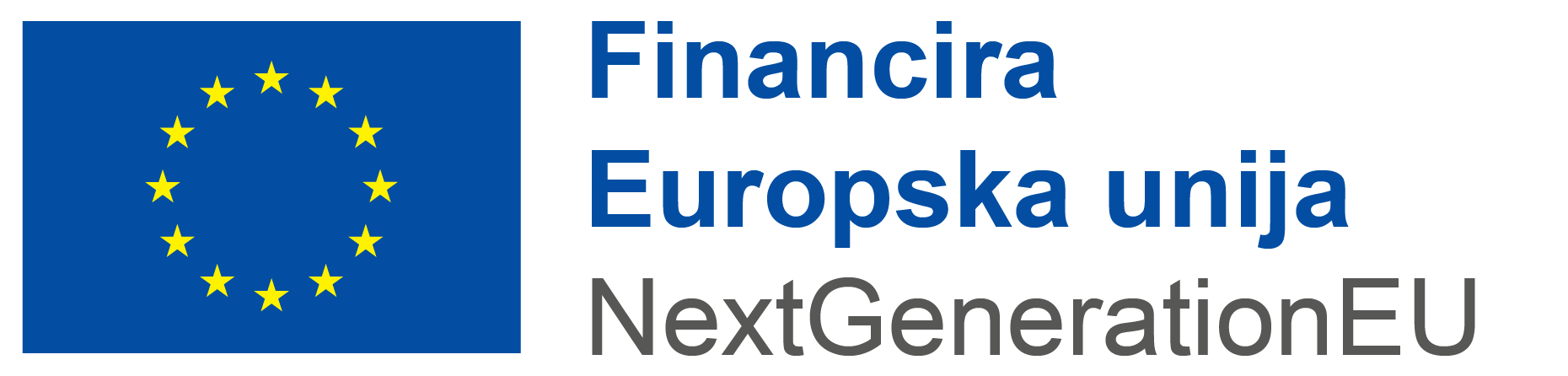 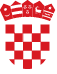 POZIV NA DODJELU BESPOVRATNIH SREDSTAVA Energetska obnova višestambenih zgradaDODATAK 1.3. PRAVILA O PROVEDBI POSTUPAKA NABAVA ZA NEOBVEZNIKE ZAKONA O JAVNOJ NABAVIOvaj poziv se financira iz Mehanizma za oporavak i otpornost1. Ova Pravila o provedbi postupaka nabava za neobveznike Zakona o javnoj nabavi primjenjuju se na sve subjekte, osim na one navedene u članku 6. i 7. Zakona o javnoj nabavi (Narodne novine, broj 120/16).Subjekti iz točke 1. ovoga Priloga su Korisnici ili Partneri Korisniku bespovratnih sredstava te su dužni provoditi nabavu radova, roba i usluga s pažnjom dobrog gospodarstvenika, pri tom vodeći računa o racionalnom i učinkovitom trošenju dodijeljenih sredstava na način da roba, radovi i usluge koje nabavljaju odgovaraju svrsi Projekta. 1.2. NOJN je obvezan postupati po načelu izbjegavanja sukoba interesa. Navedeno znači da bi se iz postupka, što uključuje i sklapanje ugovora/ izdavanje narudžbenice trebale izuzeti osobe koje su u sukobu interesa u odnosu na povezana društvai povezane osobe, osim u slučaju ako je povezano društvo odnosno povezana osoba (obuhvaćeno terminom: povezani subjekti) jedino koje može isporučiti robu, radove ili usluge zbog tehničkih razloga ili razloga postojanja isključivih prava na predmetu koji se nabavlja, a što je NOJN dužan i dokazati.Sukob interesa između NOJN-a i povezanih subjekta obuhvaća situacije kada predstavnici NOJN-a koji su uključeni u provedbu postupka nabave ili mogu utjecati na ishod tog postupka, imaju, izravno ili neizravno, financijski, gospodarski ili bilo koji drugi osobni interes koji bi se mogao smatrati štetnim za njihovu nepristranost i neovisnost u okviru postupka, i to:1. ako predstavnik NOJN-a istodobno obavlja upravljačke poslove u povezanom subjektu, ili2. ako je predstavnik NOJN-a vlasnik poslovnog udjela, dionica odnosno drugih prava na temelju kojih sudjeluje u upravljanju odnosno u kapitalu toga povezanog subjekta s više od 0,5 %.3. ako je riječ o srodnicima po krvi u uspravnoj liniji ili u pobočnoj liniji do četvrtog stupnja, srodnicima po tazbini do drugog stupnja, bračnog ili izvanbračnog druga, bez obzira na to je li brak prestao, te posvojitelje i posvojenike predstavnika NOJN-a  kada se radi o čelniku te članu upravnog, upravljačkog ili nadzornog tijela NOJN-a.Iznimno, sukob interesa ne postoji ako je povezana osoba predstavnika NOJN-a poslovne udjele, dionice odnosno druga prava na temelju kojih sudjeluje u upravljanju odnosno u kapitalu povezanog subjekta s više od 0,5 % stekla u razdoblju od najmanje dvije godine prije imenovanja odnosno stupanja na dužnost predstavnika NOJN-a s kojim je povezana te ako je opravdana primjena posebnog postupka nabave iz toč. 11. i 12. ovih Pravila.1.3. NOJN je obvezan poštivati načelo razmjernosti te time osigurava da je svaka mjera koja se odabere nužna i prikladna s obzirom na svrhu nabave. Kriteriji za odabir ponude koji se propisuju pozivom na dostavu ponuda te primjenjuju tijekom pregleda i ocjene ponuda moraju biti razmjerni veličini, prirodi i složenosti nabave i ugovora koji proizlazi iz iste.1.4. NOJN mora postupati poštujući načelo jednakog postupanja i zabrane diskriminacije kojim se osigurava nepristran, objektivan i cjelovit tretman svih sudionika u svim fazama postupka nabave. NOJN ne smije odrediti uvjete sudjelovanja na način koji bi predstavljao neopravdanu prepreku za sudjelovanje određenih (primjerice stranih) gospodarskih subjekata (diskriminatorni uvjeti sposobnosti glede stranih gospodarskih subjekata poput registracije u posebne upisnike ili posjedovanja posebnih dozvola/ovlaštenja kako bi obavljali djelatnost u RH sukladno posebnim propisima). 1.5.  Pri odabiru postupka nabave, NOJN-ovi moraju voditi računa o tome da umjetno ne dijele predmet nabave kako bi izbjegli složeniji postupak nabave u skladu s odredbama ovih Pravila.1.6. NOJN je obvezan poduzeti sve mjere u skladu s načelom racionalnog i ekonomičnog trošenja sredstava u kontekstu usporedbe cijena i trenutne tržišne vrijednosti predmeta nabave.2. Ako postoji sumnja da je ugovorena cijena s dobavljačem/ugovarateljem neopravdano visoka (viša od 20% od iznosa prihvatljivog troška za pripadajuću stavku iz ugovora o bespovratnim sredstvima), Posredničko tijelo ima pravo zatražiti dodatne popratne dokumente i pojašnjenja od NOJN-a kako bi uklonio sumnju da je ugovorena cijena neopravdano visoka. Posredničko tijelo može odbiti iznos troškova/izdataka koji neopravdano prelaze iznos ugovorenih prihvatljivih troškova za pripadajuću stavku i ima pravo taj iznos proglasiti neprihvatljivim u postupku kontrole prihvatljivosti troškova/izdataka.POSTUPAK NABAVE S JEDNIM PONUDITELJEM3. Za nabavu roba i usluga čija ukupna procijenjena vrijednost predmeta nabave bez PDV-a definirana Planom nabave iznosi do 1.000.000,00 kuna (uključujući 1.000.000,00 kn), odnosno za nabavu radova do 5.000.000,00 kuna (uključujući 5.000.000,00 kn), te iznimno kod projekata istraživanja i razvoja, koji se prvenstveno odnose na eksperimentalni razvoj, primjerice, razvoj tržišno upotrebljivog prototipa ili pilot-projekta koji je nužno konačni proizvod, neovisno o iznosu predmeta nabave. NOJN-ovi mogu sklopiti s jednim ponuditeljem pisani ugovor s pružateljem usluga/dobavljačem roba/izvođačem radova ili izdati narudžbenicu. Ugovor o tako nabavljenoj robi, radovima ili uslugama, ili narudžbenica služe kao dokaz o izvršenju nabave.3.1. NOJN je u postupku nabave s jednim ponuditeljem dužan odbiti sklapanje pisanog ugovora ili narudžbenice, ako utvrdi da je ponuđena cijena pružatelja usluga/dobavljača roba/izvođača radova veća od iznosa iz t. 3. 3.2. Cijena ugovora ili narudžbenice može biti izražena brojkama u apsolutnom iznosu ili u vrijednosti, tj. u relativnom (postotnom) iznosu te ne smije biti neodređena u smislu Zakona o obveznim odnosima. Ako NOJN prihvati ponudu procijenjene vrijednosti veće od procijenjene vrijednosti nabave, treba voditi računa da takva ponuda ne prelazi vrijednost iz točke 3 za koju je propisana provedba postupka s pozivom na dostavu ponuda, u kontekstu osiguravanja da ne nastane nepravilnost.POZIV NA DOSTAVU PONUDA4. Za nabavu roba i usluga čija ukupna procijenjena vrijednost predmeta nabave bez PDV-a definirana Planom nabave iznosi iznad  1.000.000,00 kuna, odnosno za nabavu radova iznad  5.000.000,00 kuna, NOJN je dužan objaviti Poziv na dostavu ponuda. Poziv na dostavu ponuda se mora objaviti na internetskoj stranici www.planoporavka.gov.hr.NOJN može dodatno pisanim putem poslati poveznicu/ link na Poziv na dostavu ponuda na gospodarske subjekte po svom izboru. U navedenom slučaju, NOJN je dužan provesti postupak ocjene i odabira najbolje ponude uzevši u obzir sve zaprimljene ponude (temeljem objave i dodatnog slanja poveznice).4.1. Poziv na dostavu ponuda sadržava najmanje:  naziv i adresu te najmanje jedan kontakt podatak NOJN-aosnovne informacije o predmetu nabavetehničke specifikacije i/ili opis posla i/ili sve relevantne tehničke pojedinosti predmeta nabavepodatke o vrsti, opsegu i općoj prirodi radova/vrsti, količini i načinu isporuke robe/opisu i opsegu usluga koje će se pružati (Ako su količine stavki okvirne, obavezno naznačiti procijenjenu vrijednost nabave i da naručitelj zadržava pravo ne naručiti cijelu količinu odnosno naručiti više od okvirne količine, s tim da je isti ograničen raspoloživim financijskim sredstvima te da se time bitno ne mijenja ugovor o nabavi)ako je predmet nabave podijeljen na grupe, navod o mogućnosti podnošenja ponuda za jednu, više ili sve grupemjesto izvršenja/izvođenja radova, isporuke robe ili pružanja uslugarok izvršenja radova/isporuke robe/pružanja uslugaspecifikaciju kriterija za odabir ponude koji se primjenjuju u postupku nabaverok za dostavu ponuda koji ne smije biti kraći od 8 kalendarskih dana (datum i vrijeme)način dostave ponudaadresu (poštansku ili elektroničku) na koju se dostavljaju ponudeime, prezime, broj telefona i adresu elektronske pošte osobe za kontakt.Pored navedenog, Poziv na dostavu ponuda može sadržavati tražena jamstva, ali navedeno nije obvezan uvjet. U slučaju traženja jamstva, jamstvo mora biti dostavljeno u roku, obliku, iznosu i za razdoblje trajanja zahtijevanom Pozivom na dostavu ponuda. 5. NOJN može (nije obvezno) za pojedinu nabavu u pozivu na dostavu ponuda odrediti uvjete sposobnosti ponuditelja. Ukoliko određuje uvjete sposobnosti, NOJN treba voditi računa o jednakoj mogućnosti nadmetanja za domaće i strane gospodarske subjekte. Gospodarski subjekt mora imati mogućnost dostave u ponudi odgovarajućeg dokumenta odnosno potvrde o članstvu u odgovarajućoj komori iz zemlje poslovnog nastana te dostave izjave kojom se obvezuje (u slučaju da će njegova pouda biti odabrana) dostave potvrde o članstvu u odgovarajućoj strukovnoj hrvatskoj komori prije potpisa ugovora kako bi mogao obavljati djelatnost u Republici Hrvatskoj sukladno posebnim propisima. Isto se odnosi na sva ovlaštenja, suglasnosti i sl. koja su uvjet za obavljanje djelatnosti sukladno posebnim propisima Republike Hrvatske.NOJN je obvezan predmet nabave opisati na jasan način, omogućavajući ponuditeljima podnošenje ponuda koje u potpunosti odražavaju potrebe NOJN-a za navedenim predmetom nabave, kao i usporedivost ponuda u odnosu na zahtjeve koje je postavio. U slučaju navođenja robnih marki u opisu predmeta nabave, NOJN je obavezan omogućiti nuđenje jednakovrijednih proizvoda uz obavezno navođenje izraza „ili jednakovrijedno“, „kao“, „tipa“, „slično“ i dr.6. Kriterij za odabir ponude (uz uvjet da ponuda ispunjava sve uvjete iz Poziva na dostavu ponuda)  može biti:najniža cijena, iliekonomski najpovoljnija ponuda (kada je kriterij za odabir ponude najbolja vrijednost za novac, na temelju kvalitete, cijene, tehničkih prednosti, funkcionalnih značajki, ekoloških karakteristika, operativnih troškova, datuma isporuke ili slično - potrebno je odrediti relativni značaj koji se dodjeljuje svakom pojedinom kriteriju koji je odabran u svrhu određivanja najpovoljnije ponude i način njegova izračuna).6.1. Ako se tijekom objave ukaže potreba za izmjenom Poziva na dostavu ponuda (ako gospodarski subjekt zahtijeva dodatne informacije, objašnjenja ili izmjene u vezi s uvjetima iz poziva na dostavu ponuda tijekom roka za dostavu ponuda), isti mora biti transparentno i istovremeno objavljen (i dostavljen, u slučaju kada je Poziv na dostavu ponuda poslan na više gospodarskih subjekata) kako bi svi gospodarski subjekti bili upoznati s izmjenom. 6.2. U slučaju potrebe izmjene poziva na dostavu ponuda tijekom posljednjih 5 dana prije isteka inicijalnog roka za dostavu ponuda, potrebno je razmjerno produljiti rok za dostavu ponuda za minimalno 5 dana, računajući od dana objave izmjene. 7. NOJN je obvezan na osnovi rezultata pregleda i ocjene ponuda odbiti :ponudu koja nije cjelovita (ne sadrži sve Pozivom na dostavu ponuda propisane obveze elemente),ponudu koja nije u skladu sa odredbama poziva na dostavu ponuda,ponudu u kojoj cijena nije iskazana u apsolutnom iznosuponudu koja sadrži pogreške, nedostatke odnosno nejasnoće ako pogreške, nedostaci odnosno nejasnoće nisu uklonjive,ponudu u kojoj pojašnjenjem ili upotpunjavanjem u skladu s ovim pravilima nije uklonjena pogreška, nedostatak ili nejasnoća,ponudu za koju ponuditelj nije pisanim putem prihvatio ispravak računske pogreške,ako nisu dostavljena zahtijevana jamstva,7.1. NOJN može odbiti ponudu čija je cijena veća od osiguranih sredstava za nabavu.7.2.  NOJN ne smije mijenjati uvjete propisane Pozivom na dostavu ponuda tijekom postupka pregleda i ocjene ponuda.7.3. Ako su informacije ili dokumentacija koje je trebao dostaviti gospodarski subjekt nepotpuni ili pogrešni ili se takvima čine ili ako nedostaju određeni dokumenti, NOJN može, poštujući načela jednakog tretmana i transparentnosti, zahtijevati od dotičnih gospodarskih subjekata da dopune, razjasne, upotpune ili dostave nužne informacije ili dokumentaciju u primjerenom roku. Navedeno postupanje ne smije dovesti do pregovaranja, odnosno navedenim postupanjem se ne smiju mijenjati kriteriji za odabir ponude i cijena. PREGLED I OCJENA PONUDE 8. NOJN otvara i ocjenjuje dostavljene ponude, na temelju uvjeta propisanim Pozivom na dostavu ponuda, o čemu se sastavlja zapisnik.8.1. Zapisnik o otvaranju i ocjenjivanju ponuda sadržava najmanje:naziv i sjedište NOJN -a,mjesto te datum i sat početka  i završetka otvaranja ponuda,predmet nabave,vrstu postupka nabave (sukladno ovim pravilima)ime i prezime nazočnih osoba te njihove potpise, naziv i sjedište ponuditelja, prema redoslijedu zaprimanja ponuda,cijenu ponude bez poreza na dodanu vrijednost i cijenu ponude s porezom na dodanu vrijednost,datum početka i završetka pregleda i ocjene ponuda,podatke o pojašnjenju u vezi s dokumentima/ponudama (uključujući podatke o ispravcima računskih pogrešaka), ako ih je bilo,popis traženih i dostavljenih jamstava za ozbiljnost ponude, ako ih je NOJN tražio,analizu ponuda vezano uz ispunjenje zahtijeva u pogledu opisa predmeta nabave i tehničkih specifikacija,analizu i bodovanje kriterija za odabir ponude tzv. evaluacija ponuda,naziv i sjedište ponuditelja čije ponude se odbijaju, uz obrazloženje razloga za odbijanje (i u slučaju neuobičajeno niske cijene ),naziv ponuditelja s kojim NOJN namjerava sklopiti ugovor o nabavi,popis priloga uz zapisnik (zahtijevani/dostavljeni dokumenti, pojašnjenja, objašnjenja).9. NOJN objavljuje odluku o odabiru o odabranom ponuditelju i ukupnoj vrijednosti odabrane ponude na istom mjestu gdje je objavljen poziv na dostavu ponuda (www.planoporavka.gov.hr)10. Nakon odabira ponude, NOJN s odabranim ponuditeljem sklapa Ugovor o nabavi za nabave iz točke 4., dok za nabave iz točke 3. može sklopiti Ugovor ili dostaviti narudžbenicu.10.1. Ugovor o nabavi se sklapa na temelju uvjeta iz poziva na dostavu ponuda i odabrane ponude.10.2. Ugovor o nabavi sadržava najmanje sljedeće podatke:naziv, adresa, OIB (ID ako je primjenjivo) NOJN-a i odabranog ponuditelja,opis predmeta nabave koji mora jasno proizlaziti iz odabrane ponude,podatke o iznosu ugovora koji odgovara iznosu odabrane ponude,način i rokove plaćanja.10.3. Narudžbenica o nabavi sadržava najmanje sljedeće podatke:naziv, adresa, OIB (ID ako je primjenjivo) NOJN-a i odabranog ponuditelja,opis predmeta nabave koji mora jasno proizlaziti iz odabrane ponude,podatke o iznosu ugovora koji odgovara iznosu odabrane ponude,način i rokove plaćanja.11. U iznimnim slučajevima kada je potreba za žurnim postupanjem nastala zbog okolnosti  koje NOJN nije mogao predvidjeti, izbjeći niti otkloniti, a nisu posljedica njegova djelovanja i/ili propuštanja te se odnose na potrebu očuvanja ljudskog života i zdravlja, imovine ili sprečavanje daljnje štete na imovini povezanoj s ugovorom, NOJN može, neovisno o iznosu predmeta nabave, sklopiti ugovor na način opisan u točki 3. ovog Priloga, pri čemu NOJN mora detaljno obrazložiti razloge i okolnosti te odluku potkrijepiti odgovarajućim dokazom.  12. Ako ne postoji mogućnost prikupljanja ponuda na tržištu jer je predmet nabave isključivo vezan uz određeni gospodarski subjekt koji ga jedini može isporučiti (zbog tehničkih razloga, nadogradnje postojećeg sustava/međuoperabilnosti ili razloga koji se odnose na zaštitu posebnih ili isključivih prava) NOJN može, neovisno o iznosu predmeta nabave, isti ugovoriti na način opisan u točki 3. ovog Priloga, pri čemu NOJN mora detaljno obrazložiti razloge i okolnosti.13. Ako je potrebno ugovoriti dodatne radove, robu ili usluge u odnosu na one iz Ugovora o dodjeli bespovratnih sredstava, koji su nužni za završetak projekta te u navedenom slučaju ukupna vrijednost dodatno ugovorenih radova, roba ili usluga ne prelazi 50% ukupne vrijednosti osnovnog ugovora o nabavi, NOJN može ugovoriti na način opisan u točki 3. ovog Priloga. Pri sklapanju dodatka ugovoru jedinične cijene iz osnovnog ugovora ne smiju se povećavati.  14. Okolnosti i nastale slučajeve iz točaka 11., 12. i 13. bit će potrebno detaljno obrazložiti Posredničkom tijelu koje nadgleda provedbu ugovora o dodjeli bespovratnih sredstava. U navedenom slučaju Posredničko tijelo ima pravo ocijeniti jesu li obrazložene okolnosti za takvo postupanje opravdane ili nisu.14.1.   U slučaju nepoštivanja ovih pravila, postupak nabave je podložan financijskim korekcijama definiranim u Pravilima o financijskim korekcijama koje čine sastavni dio uvjeta Ugovora o dodjeli bespovratnih sredstava. Prijavitelji na poziv na dodjelu bespovratnih sredstva, korisnici bespovratnih sredstava i njihovi partneri u provedbi projekta su obvezni u primjeni ovog Pravila rukovoditi se i Pravilima o financijskim korekcijama tako da ne postupaju/propuštaju postupati na način koji predstavlja nepravilnost iz Pravila o financijskim korekcijama.15. Kada su ispunjeni uvjeti iz članka 39. važećeg Zakona o javnoj nabavi (Narodne novine, broj, 120/16), NOJN-ovi su pri  sklapanju ugovora o javnim radovima i ugovora o javnim uslugama obvezni primijeniti Zakon o javnoj nabavi.„Ugovori koje subvencioniraju ili sufinanciraju javni naručiteljiČlanak 39.(1) Ovaj Zakon primjenjuje fizička ili pravna osoba ili tijelo koja nije ni javni ni sektorski naručitelj (drugi subjekt) za sklapanje ugovora za nabavu:1. radova koje izravno subvencionira ili sufinancira jedan ili više javnih naručitelja s više od 50 % i čija je procijenjena vrijednost nabave jednaka ili veća od vrijednosti europskog praga za nabavu radova, ako ti ugovori uključuju radove niskogradnje iz Priloga II. ovoga Zakona ili radove visokogradnje za bolnice, građevine namijenjene za sport, rekreaciju i odmor, školske i zgrade visokih učilišta te zgrade koje se koriste u administrativne svrhe2. usluga koje izravno subvencionira ili sufinancira jedan ili više javnih naručitelja s više od 50 % i čija je procijenjena vrijednost nabave jednaka ili veća od vrijednosti europskog praga za nabavu usluga za decentralizirane javne naručitelje i koje su u vezi s ugovorima o radovima u smislu točke 1. ovoga stavka.(2) Javni naručitelj koji subvencionira ili sufinancira ugovore iz stavka 1. ovoga članka obvezan je osigurati primjenu ovoga Zakona, ako on sam ne dodjeljuje takav ugovor ili ako dodjeljuje taj ugovor u ime i za račun drugog subjekta.“15.1. NOJN nije obvezan provoditi neprihvatljive aktivnosti unutar projekta  i primjenjivati  ovo Pravilo kada je riječ o neprihvatljivim troškovima projekta, pod sljedećim uvjetima:treba se obratiti pozornost da se predmetna situacija ne izjednačava sa slučajem kada je aktivnost prihvatljiva, ali pripadajući troškovi nisu. U tom slučaju NOJN je obavezan provesti te aktivnosti ako su bile predmetom ocjene (bodovanja u postupku dodjele bespovratnih sredstava) ili su neizostavan dio projekta, ali nije obvezan primijeniti ovo Pravilo.u situaciji kada se radi o jednom predmetu nabave, ne trebaju se odvajati stavke prihvatljivih i neprihvatljivih troškova na način da se samo prikazuju prihvatljivi troškovi, jer je riječ o međusobno ovisnim troškovima zbog kojih se predmet nabave razmatra kao cjelina, a što podrazumijeva i primjenu pravila za NOJN u odnosu na (cijeli) predmet nabave. Je li riječ o jednom predmetu nabave ocjenjuje NOJN kao naručitelj, što ne isključuje obvezu NOJN-a postupiti po takvoj uputi Posredničkog tijela razine 2, ili pak u skladu s uvjetima poziva na dodjelu bespovratnih sredstava, ako navedeno utvrđuju.IZUZEĆA16. Sve prethodno navedeno ne primjenjuje se na sljedeće ugovore koje sklapa NOJN:stjecanje, razvoj, produkciju ili koprodukciju programskog materijala namijenjenog za audiovizualne medijske usluge ili radijske medijske usluge koje sklapaju pružatelji audiovizualnih ili radijskih medijskih usluga termine pružanja radiotelevizijskog ili programskog emitiranja koji se sklapaju s pružateljima audiovizualnih ili radijskih medijskih usluga oglašavanje na društvenim mrežama bez posredovanja marketinških agencijausluge arbitraže i mirenjausluge pravnog savjetovanja koje odvjetnik pruža tijekom pripreme bilo kojeg od postupaka i usluge pravnog zastupanja stranaka od strane odvjetnika usluge ovjeravanja i potvrđivanja dokumenata koje pružaju javni bilježnici ugovore o radu usluge istraživanja i razvoja koje su obuhvaćene CPV oznakama 73000000-2 do 73120000-9, 73300000-5, 73420000-2 i 73430000-5 ako korist od njih nema isključivo naručitelj za svoju uporabu u obavljanju svojih poslova te u cijelosti ne plaća pružanje tih uslugaugovore kojima se pribavlja usluga objave u Narodnim novinamaizdatak za jamstva koje izdaje banka ili druga financijska institucija (ako je riječ o prihvatljivom izdatku)stjecanje zemljišta ili postojećih građevina (ne uključuje najam ili zakup).16.1. NOJN ne mora provesti postupak nabave u situaciji kada je:riječ o troškovima koji se na temelju propisa ili drugih obvezujućih akata plaćaju unaprijed tijelima javne vlasti, jedinicama lokalne i/ili regionalne samouprave ili javnim poduzećima , a koji čine prihod državnog proračuna i/ili prihod proračuna jedinice lokalne ili/regionalne samouprave, (kao što su trošak komunalnog doprinosa, uporabne dozvole, energetski priključak, vodni priključak, službene pristojbe za zaštitu intelektualnoga vlasništva i dr.),NOJN-ov projektni prijedlog u fazi ocjenjivanja kvalitete u postupku dodjele bespovratnih sredstava bodovan na temelju podatka o sudjelovanju na točno utvrđenim sajmovima, konferencijama ili sličnim događajima, ne provodi se nabava (nadmetanje) u odnosu na trošak (prijevoz, hotelski smještaj i kotizacija) sudjelovanja na takvim aktivnostima,riječ je o troškovima prihvatljivim za financiranje uz primjenu fiksne stope.   ISKLJUČENJE17. Ponuditelj se isključuje iz postupka nabave iznad pragova iz točke 4.:ako je on ili osoba ovlaštena po zakonu za zastupanje ponuditelja (osobe koja je član upravnog, upravljačkog ili nadzornog tijela ili ima ovlasti zastupanja, donošenja odluka ili nadzora toga gospodarskog subjekta) pravomoćno osuđena za bilo koje od sljedećih kaznenih djela odnosno za odgovarajuća kaznena djela prema propisima države sjedišta ponuditelja ili države čiji je državljanin osoba ovlaštena po zakonu za zastupanje ponuditelja: sudjelovanje u zločinačkoj organizaciji, zločinačko udruženje, počinjenje kaznenog djela u sastavu zločinačkog udruženja, udruživanje za počinjenje kaznenih djela, terorizam ili kaznena djela povezana s terorističkim aktivnostima, pranje novca ili financiranje terorizma, dječji rad ili druge oblike trgovanja ljudima, korupcija, primanje mita u gospodarskom poslovanju, davanje mita u gospodarskom poslovanju, zlouporaba u postupku javne nabave,  zlouporaba položaja i ovlasti,  nezakonito pogodovanje, primanje mita, davanje mita, trgovanje utjecajem, davanje mita za trgovanje utjecajem, zlouporaba položaja i ovlasti, zlouporaba obavljanja dužnosti državne vlasti, protuzakonito posredovanje, prijevara, prijevara u gospodarskom poslovanju, utaja poreza ili carine, subvencijska prijevaranije ispunio obvezu isplate plaća zaposlenicima, plaćanja doprinosa za financiranje obveznih osiguranja (osobito zdravstveno ili mirovinsko) ili plaćanja poreza u skladu s propisima Republike Hrvatske kao države u kojoj je osnovan ponuditelj, u skladu s propisima države poslovnog nastana ponuditelja (ako oni nemaju poslovni nastan u Republici Hrvatskoj), osim ako je u skladu s posebnim pravilima odobrena odgoda plaćanja navedenih obveza, te ako mu iznos dospjelih, a neplaćenih obveza nije veći od 200 kunaako je lažno izjavljivao, predstavio ili pružio neistinite podatke u vezi s uvjetima koje je NOJN naveo kao neophodne.17.1.  NOJN prihvaća kao dokaz da se gospodarski subjekt ne nalazi u jednoj od situacija navedenih u točki 17. potpisanu izjavu osobe po zakonu ovlaštene za zastupanje gospodarskog subjekt koju osoba može dati za sebe, gospodarski subjekt i sve osobe koje su članovi upravnog, upravljačkog ili nadzornog tijela ili imaju ovlasti zastupanja, donošenja odluka ili nadzora toga gospodarskog subjekta, a koja se dostavlja u ponudi, odnosno relevantne ažurirane popratne dokumente koji se izdaju ili im se može pristupiti posredstvom nadležnih tijela, odnosno javnih registara.Izjava i ažurirani popratni dokumenti iz točke 17.1. ne smiju biti stariji od 6 mjeseci računavši od dana objave poziva.  Prilog 1SADRŽAJ ZAPISNIKAnaziv i sjedište NOJN –a:mjesto te datum i sat početka  i završetka otvaranja ponuda:predmet nabave:vrsta postupka nabave (sukladno ovim pravilima):ime i prezime nazočnih osoba te njihove potpise: naziv i sjedište ponuditelja, prema redoslijedu zaprimanja ponuda:cijenu ponude bez poreza na dodanu vrijednost i cijenu ponude s porezom na dodanu vrijednost:datum početka i završetka pregleda i ocjene ponuda:podatke o pojašnjenju u vezi s dokumentima/ponudama (uključujući podatke o ispravcima računskih pogrešaka), ako ih je bilo:popis traženih i dostavljenih jamstava za ozbiljnost ponude, ako ih je NOJN tražio:analiza ponuda vezano uz ispunjenje zahtijeva u pogledu opisa predmeta nabave i tehničkih specifikacija:analiza i bodovanje kriterija za odabir ponude tzv. evaluacija ponuda:naziv i sjedište ponuditelja čije ponude se odbijaju, uz obrazloženje razloga za odbijanje (i u slučaju neuobičajeno niske cijene ):naziv ponuditelja s kojim NOJN namjerava sklopiti ugovor o nabavi:popis priloga uz zapisnik (zahtijevani/dostavljeni dokumenti, pojašnjenja, objašnjenja):  Prilog 2	IZJAVA O NEPOSTOJANJU SUKOBA INTERESA ZA NEOBVEZNIKE ZAKONA O JAVNOJ NABAVI (NOJN)za predstavnika/e i službenu osobu/članove povjerenstva za odabir ponuda u pojedinom postupku nabave IZJAVA*kojom ja, ___________________________________________________________ [ime i prezime]a)kao predstavnik (odgovorna osoba)/službena osoba/član povjerenstva NOJN-a* [zaokružiti primjenjivo] koji provodi i/ili sudjeluje u provođenju postupka nabave ____________________________________________ [naziv i adresa NOJN-a] postupajući u svojstvu NOJN-a, u skladu s Pravilima o provedbi postupaka nabava za neobveznike Zakona o javnoj nabavi (Pravila za NOJN)izjavljujem da jesam / nisam u sukobu interesa u smislu postojanja slijedeće situacije:1. istodobno obavljam upravljačke poslove u povezanom subjektu, ili2. vlasnik sam poslovnog udjela, dionica odnosno drugih prava na temelju kojih sudjelujem u upravljanju odnosno u kapitalu toga povezanog subjekta s više od 0,5 %, ili3. s povezanim subjektom sam kao čelnik tijela, član upravnog, upravljačkog ili nadzornog tijela, u odnosu srodstva po krvi u pravoj liniji ili u pobočnoj liniji do četvrtog stupnja, po tazbini do drugog stupnja, bračni ili izvanbračni drug, bez obzira na to je li brak prestao, te u odnosu posvojitelja i posvojenika.Potpisivanjem ove izjave shvaćam te prihvaćam da se u slučaju utvrđivanja sukoba interesa u skladu s Pravilima za NOJN, određuje 100-%tna korekcija troška na koji se odnosi nepravilnost koja je posljedica utvrđenog sukoba interesa.Obvezujem se poduzeti odgovarajuće mjere kako bi se spriječio sukob interesa.U slučaju postojanja bilo koje prethodno opisane okolnosti, smatra se da sukob interesa postoji, teret dokazivanja suprotnog je na predstavniku NOJN-a.*Ova Izjava se potpisuje prije provedbe (svakog) postupka nabave, i to bilo koje vrste postupka nabave, u skladu s Pravilima za NOJN. Svaki predstavnik/službena osoba/član povjerenstva koji provodi i/ili sudjeluje u provođenju postupka nabave potpisuje zasebnu Izjavu.________________________[mjesto, datum i potpis]Na temelju ove Izjave, predstavnik NOJN-a je obvezan u pozivu na dostavu ponude za pojedini postupak nabave navesti popis povezanih subjekata s kojima je u sukobu interesa ili navesti da ih nema.Također, predstavnik NOJN-a je obvezan popis stalno ažurirati u skladu s promjenama.